ЗАТВЕРДЖЕНО                                                                постановою Кабінету Міністрів України                                                                           від ___________2018 р. № ____ЗМІНИ,що вносяться до Методики визначення вартості запасів і ресурсів корисних копалин родовища або ділянки надр, що надаються у користування1. У пункті 1:слова «здійснюється порядок обчислення» замінити словами «виконуються розрахунки»;слова «або ділянки надр» замінити на знаки та слова «(ділянки надр)»;після знаків та слів «(далі – ресурси») доповнити словами та знаками «та величини, що є співвідношенням фінансового результату операційної діяльності до виробничої собівартості продукції з урахуванням адміністративних витрат і витрат на збут (далі – Коефіцієнт рентабельності)».2. У пункті 2:після слів «вартості ресурсів» доповнити словами «та Коефіцієнта рентабельності»;слова «або ділянки надр» замінити на знаки та слова «(ділянки надр)»;слова «промислової розробки» замінити словами «ведення господарської діяльності з видобування корисних копалин для проектно визначених техніко-технологічних умов господарювання суб’єкта господарювання». 3. У пункті 3:після слів «вартості ресурсів» доповнити словами «та Коефіцієнта рентабельності»;слово «здійснюватися» замінити словами «бути виконаним»;слова «і розробки родовища корисних копалин» замінити знаком та словами «, а також під час ведення господарської діяльності з видобування корисних копалин ділянки надр».4. У пункті 4:абзац перший викласти у такій редакції:«Визначення вартості ресурсів та Коефіцієнта рентабельності виконується на основі техніко-економічних розрахунків за прогнозними цінами на товарну продукцію суб’єкта господарювання, що є результатом господарської діяльності з видобування корисних копалин, включаючи їх добування та первинну переробку, яка облікується суб’єктом господарювання  як об’єкт оподаткування рентною платою, а також відповідно до нормативних актів з питань застосування Класифікації, які  регламентують кондиції на мінеральну сировину, визначена такою, що придатна до використання за цільовим призначенням мінеральної сировини, одержаної із основних, спільно залягаючих і супутніх корисних копалин та компонентів.»;абзац другий виключити.5. У пункті 5:у абзаці першому:після слів «вартості ресурсів» доповнити словами «та Коефіцієнта рентабельності»;слова «розробки родовищ корисних копалин» замінити словами «господарської діяльності з видобування корисних копалин ділянки надр»;у абзаці другому:слово «проводяться» замінити словом «виконуються»;після слів «вартості ресурсів» доповнити словами «та Коефіцієнта рентабельності»;після слів «грошових потоків» доповнити словами та знаками «з приведенням їх до моменту оцінки -  початкового (нульового) кроку».6. У пункті 6:у абзаці першому слово «такою» виключити;у абзаці другому формулу розрахунку вартості ресурсів викласти у такій редакції: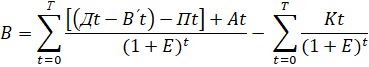 абзаци п’ятий та шостий викласти у такій редакції:«Дt – сума річного доходу від реалізації товарної продукції суб’єкта господарювання, яка облікується як об’єкт оподаткування рентною платою, в t-у році;B/t – сума експлуатаційних витрат в t-у році, включаючи суми амортизації основних засобів та витрат, пов’язаних з господарською діяльністю з видобування корисних копалин;  (виробнича собівартість  товарної продукції суб’єкта господарювання);»;у абзаці сьомому слово «розмір» замінити словом «сума»;доповнити пункт після абзацу сьомого новим абзацом такого змісту:«Аt – сума нарахування амортизації основних засобів та витрат, пов’язаних з господарською діяльністю з видобування корисних копалин в t-у році;»;У зв’язку з цим абзаци восьмий – десятий вважати відповідно абзацами дев’ятим – одинадцятим;абзац дев’ятий викласти у такій редакції:«Кt – сума капітальних вкладень у будівництво суб’єкта господарювання з видобування корисних копалин ділянки надр в t-у році, включаючи придбання геологічної інформації;абзац десятий після слова «експлуатації» доповнити знаком та словами «, але не більше ніж на 50 років;»доповнити пункт після абзацу одинадцятого новими абзацами такого змісту:«Коефіцієнт рентабельності за розрахунковий період розраховується за формулою:».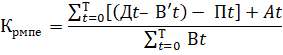 7. У пункті 7:у абзаці першому:після слова «ресурсів» доповнити словами «та Коефіцієнт рентабельності для»;слова «з урахуванням коефіцієнтів підтвердження перспективних ресурсів чи запасів під час переведення їх до вищих категорій і розраховується на момент прийняття рішення про інвестування робіт з подальшої розвідки родовища або його ділянки та можливого промислового освоєння» замінити словами «і розраховуються на дату геолого-економічної оцінки доцільності можливого промислового освоєння ресурсів ділянки»;абзаци другий та третій викласти у такій редакції:«Вартість ресурсів та Коефіцієнт рентабельності для ділянки надр, що надається для промислової розробки корисних копалин визначаються за результатами геологічного вивчення і детальної геолого-економічної оцінки і розраховуються на дату геолого-економічної оцінки.Вартість ресурсів та Коефіцієнт рентабельності для ділянки надр, в межах якої провадиться господарська діяльність з видобування корисних копалин суб’єктом господарювання, визначається з урахуванням визначених користувачем надр для суб’єкта господарювання технологічних схем з добування та первинної переробки мінеральної речовини корисної копалини, а також їх запасів на період користування надрами для видобування корисних копалин, але не більше ніж на п’ятдесят років.».8. У пункті 8 слова «здійснюється під час проведення геолого-економічної оцінки об'єкта геологічних робіт» замінити словами «та Коефіцієнта рентабельності виконується, як під час геолого-економічної оцінки ділянки надр, так і під час провадження господарської діяльності з видобування корисних копалин суб’єктом господарювання»._____________________